Приложение к постановлениюадминистрации Палехского муниципального районаОт «24» мая 2017г. № 317-пПаспорт муниципальной программы * - ресурсное обеспечение будет уточняться при доведении лимитов2.Анализ текущей ситуации в сфере реализации муниципальной программыБлагоустройство дворовых территорий Палехского городского поселения.Все многоквартирные дома на территории Палехского городского поселения  расположены в п. Палех. Таких домов насчитывается более 40 шт. основная часть домов построена от 25 до 50 лет назад.                                                                                                                      Ремонт дворовых территорий, подъездных путей и подъездов практически не проводился с момента постройки. Состояние дворовых проездов и тротуаров в большинстве своем достигает до 70% физического износа. Отсутствие обустроенных парковок приводит к тому, что собственники  автомобилей паркуют их прямо на газонах. Освещение дворовых территорий отсутствует практически повсеместно. Долгие годы на дворовых территориях не проводилась обрезка деревьев и кустарников, имеются случаи хаотичной посадки, самосева и наличие переросших деревьев. Цветники зачастую либо отсутствуют либо имеют непривлекательный вид. Детские  и спортивные площадки построены силами жителей МКД со временем приходят в негодность и требуют замены оборудования. Все вместе это создает необустроенный внешний вид. Надлежащее состояние придомовых территорий является важным фактором при формировании благоприятной  и эстетической городской среды.Проблемы восстановления и ремонта асфальтового покрытия дворов, озеленения, освещения дворовых территорий, ремонта (устройства) дождевой канализации либо вертикальной планировки на сегодня весьма актуальны и не решены в полном объеме в связи с недостаточным финансированием и малой активностью самих жителей.Принимаемые в последнее время меры по частичному благоустройству дворовых территорий не приводят к должному результату, поскольку не основаны на последовательном подходе к решению проблемы и отсутствию финансирования. Основным методом решения проблемы должно стать благоустройство дворовых территорий, которое представляет из себя совокупность мероприятий, направленных на создание и поддержание функционально, экологически и эстетически организованной городской среды, улучшение содержания и безопасности дворовых территорий. Реализация муниципальной программы позволит создать благоприятные условия среды обитания, повысить комфортность проживания населения поселка, увеличить площадь озеленения  территорий, обеспечить более эффективную эксплуатацию жилых домов, улучшить условия для отдыха и занятий спортом, обеспечить физическую, пространственную и информационную доступность зданий, сооружений, дворовых  территорий для инвалидов и других маломобильных групп населения.Благоустройство общественных территорий Палехского городского поселенияВнешний облик поселка, его эстетичный вид во многом зависят от степени благоустроенности территории, от площади озеленения, освещенности.Благоустройство - комплекс мероприятий по созданию и содержанию объектов благоустройства (в том числе зеленых насаждений), направленных на создание благоприятных условий жизни, трудовой деятельности и досуга населения.Озелененные территории вместе с насаждениями и цветниками, малыми архитектурными формами, садово-парковой мебелью создают образ поселка, формируют благоприятную и комфортную городскую среду для жителей и гостей поселка, выполняют рекреационные и санитарно-защитные функции. Они являются составной частью природного богатства поселка и важным условием его инвестиционной привлекательности.                                            На территории поселка имеются  парки, скверы, аллеи и прочие объекты благоустройства.        Для обеспечения благоустройства общественных территорий целесообразно проведение следующих мероприятий:- озеленение, уход за зелеными насаждениями;- оборудование малыми архитектурными формами, садово-парковой мебелью;- устройство пешеходных дорожек,- освещение территорий, в т. ч. декоративное;- обустройство площадок для отдыха, детских, спортивных площадок;- установка скамеек и урн, -обустройство контейнерных площадок для сбора мусора- устройство цветников;- обеспечение физической, пространственной и информационной доступности  общественных территорий для инвалидов и других маломобильных групп населения.Выполнение мероприятий предусмотренных муниципальной программой, создаст условия для благоустроенности и придания привлекательности  внешнего вида поселка как для жителей так и для гостей поселка.Сведения о целевых индикаторах (показателях) программыДля контроля программы мероприятий определены целевые индикаторы, характеризующие прямой эффект от реализации программ:Целевые показатели (индикаторы), характеризующие благоустройство дворовых территорийТаблица 1Целевые показатели (индикаторы), характеризующиеблагоустройство общественных территорий Палехского городского поселенияТаблица 23.1. Основной целью Муниципальной программы является повышение уровня благоустройства территорий Палехского городского поселения.      3.2. Основные задачи Муниципальной программы, направленные на достижение вышеуказанных целей, заключаются в следующем:а) повышение уровня благоустройства дворовых территорий Палехского городского поселения;б) повышение уровня благоустройства муниципальных территорий общего пользования Палехского городского поселения;в) Повышение уровня вовлеченности заинтересованных граждан, организаций в реализацию мероприятий по благоустройству территории Палехского городского поселения.          Ожидаемые результаты реализации Муниципальной программы3.3. В целях решения задач, направленных на достижение цели Муниципальной программы, в ее составе предусмотрены подпрограммы, сформированные с учетом группировки мероприятий, с помощью которых выполняются наиболее важные задачи.3.4. В результате реализации мероприятий Муниципальной программы ожидается снижение доли неблагоустроенных дворовых и муниципальных территорий общего пользования.3.5. Успешное выполнение задач Муниципальной программы  позволит улучшить условия проживания и жизнедеятельности горожан и повысить привлекательность поселка.3.6. Реализация Муниципальной программы позволит достичь следующих результатов:а) благоустройство  территорий, прилегающих к многоквартирным жилым домам в количестве 5, в результате количество благоустроенных дворовых территорий, подавших заявки на конкурсный отбор в 2017году составит 45,5 %.б) благоустройство муниципальных территорий общего пользования - 1.Необходимым условием реализации программы является проведение мероприятий по благоустройству дворовых и общественных территорий с учетом необходимости обеспечения физической, пространственной и информационной доступности зданий, сооружений и общественных территорий для инвалидов и других маломобильных групп населения.Для реализации мероприятий программы подготовлены следующие документы:- минимальный перечень работ по благоустройству дворовых территорий многоквартирных домов,- дополнительный перечень работ по благоустройству дворовых территорий многоквартирных домов, -  нормативная стоимость (единичные расценки) работ по благоустройству дворовых территорий, входящих в состав минимального перечня таких работ - порядок аккумулирования и расходования средств заинтересованных лиц, направляемых на выполнение минимального и дополнительного  перечней работ по благоустройству дворовых территорий и механизм контроля за их расходованием, а также порядок и форма участия (финансовое и (или) трудовое граждан в выполнении указанных работ - порядок разработки, обсуждения с заинтересованными лицами и утверждения дизайн - проектов благоустройства дворовой территории, включенных в муниципальную программу на 2017 год.Приложение 1 к муниципальной программе «Формирование современной городской среды на территории Палехского городского поселения» Подпрограмма "Благоустройство дворовых территорий Палехского городского поселения на 2017 год"Паспорт подпрограммы* - ресурсное обеспечение будет уточняться при доведении лимитов2. Характеристика основных мероприятий подпрограммыВ подпрограмму подлежат включению дворовые территории исходя из даты представления предложений заинтересованных лиц при условии их соответствия установленным требованиям, оформленным в соответствии с требованиями действующего законодательства и в пределах лимитов бюджетных ассигнований, предусмотренных муниципальной программой. Заинтересованные лица принимают участие  в реализации мероприятий по благоустройству дворовых территории в рамках минимального и дополнительного перечней работ по благоустройству в форме трудового и финансового участия.         Порядок и форма трудового, финансового участия заинтересованных лиц в выполнении работ установлены в Порядке аккумулирования и расходования средств заинтересованных лиц, направляемых на выполнение дополнительного перечня работ по благоустройству дворовых территорий Палехского городского поселения, являющемся приложением  к настоящей программе.          3.  Целевые показатели (индикаторы), применяемые для оценкидостижения целей и решения задач подпрограммы   4. Ресурсное обеспечение мероприятий подпрограммы                                                                                                    (тыс. руб.)Примечание:* - ресурсное обеспечение будет уточняться при доведении лимитов**Адресный перечень дворовых территорий, подлежащих благоустройству в 2017 году, будет сформирован после определения объемов и стоимости работ.Приложение1 К подпрограмме«Благоустройство дворовых территорий Палехского городского поселения» Минимальный перечень работпо благоустройству дворовых территориймногоквартирных домовРемонт дворовых проездовОбеспечение освещения дворовых территорийУстановка скамеекУстановка урн для мусора                    Дополнительный перечень работ        По благоустройству дворовых территорий                          Многоквартирных домов1.оборудование детских и (или) спортивных площадок2.оборудование автомобильных парковок3.озеленение4.установка контейнерных площадок                                                   5.иные виды работ            Приложение 2К подпрограмме«Благоустройство дворовых территорий Палехского городского поселения» Нормативная стоимость (единичные расценки) работ по благоустройству дворовых территорийПриложение 3К подпрограмме«Благоустройство дворовых территорий Палехского городского поселения» Порядок аккумулирования и расходования средств заинтересованных лиц, направляемых на выполнение дополнительного перечня работ по благоустройству дворовых территорий Палехского городского поселения 1. Общие положенияНастоящий Порядок регламентирует процедуру аккумулирования и использования денежных средств (далее – аккумулирование средств), поступающих от собственников помещений в многоквартирных домах, собственников иных зданий и сооружений, расположенных в границах дворовой территории, подлежащей благоустройству (далее – заинтересованные лица), направляемых на выполнение дополнительного перечня работ по благоустройству дворовых территорий Палехского городского поселения в рамках муниципальной программы «Формирование современной городской среды на территории Палехского городского поселения на 2017 год» (далее – Программа), механизм контроля за их расходованием, а также устанавливает порядок и формы трудового и финансового участия заинтересованных лиц в выполнении указанных работ.  В целях реализации настоящего Порядка используются следующие понятия:а) дополнительный перечень работ – установленный постановлением администрации Палехского муниципального района перечень работ по благоустройству дворовой территории;б) трудовое участие – добровольная безвозмездная трудовая деятельность заинтересованных лиц, имеющая социально полезную направленность, не требующая специальной квалификации и выполняемая в качестве трудового участия заинтересованных лиц при осуществлении видов работ из дополнительного перечня работ по благоустройству дворовых территорий Палехского городского поселения;в) финансовое участие – финансирование выполнения видов работ из дополнительного перечня работ по благоустройству дворовых территорий Палехского городского поселения за счет участия заинтересованных лиц в размере не менее 5 процентов от общей стоимости соответствующего вида работ;г) общественная комиссия – комиссия, создаваемая в соответствии с постановлением администрации Палехского муниципального района для рассмотрения и оценки предложений заинтересованных лиц, а также реализации контроля за реализацией Программы.Порядок и форма участия  (трудовое и (или) финансовое) заинтересованных лиц в выполнении работЗаинтересованные лица принимают участие  в реализации мероприятий по благоустройству дворовых территории в рамках минимального и дополнительного перечней работ по благоустройству в форме трудового и (или) финансового участия.Организация трудового и (или) финансового участия осуществляется заинтересованными лицами в соответствии с решением общего собрания собственников помещений в многоквартирном доме, дворовая территория которого подлежит благоустройству, оформленного соответствующим протоколом общего собрания собственников помещений в многоквартирном доме. Финансовое (трудовое) участие заинтересованных лиц в выполнении мероприятий по благоустройству дворовых территорий должно подтверждаться документально в зависимости от избранной формы такого участия.Документы, подтверждающие форму участия заинтересованных лиц в реализации мероприятий по благоустройству, предусмотренных минимальным и (или) дополнительным перечнями, предоставляются в отдел  городского хозяйства администрации Палехского муниципального района (далее - Комитет).В качестве документов, подтверждающих финансовое участие, могут быть представлены копии платежных поручений о перечислении средств или внесении средств на счет, открытый в установленном порядке, копия ведомости сбора средств с физических лиц, которые впоследствии также вносятся на счет, открытый в соответствии с настоящим Порядком. Документы, подтверждающие финансовое участие, представляются в отдел городского хозяйства не позднее 2 дней со дня перечисления денежных средств в установленном порядке.В качестве документов (материалов), подтверждающих трудовое участие могут быть представлены отчет подрядной организации о выполнении работ, включающей информацию о проведении мероприятия с трудовым участием граждан, отчет совета многоквартирного дома, лица, управляющего многоквартирным домом о проведении мероприятия с трудовым участием граждан. При этом, рекомендуется в качестве приложения к такому отчету представлять фото-, видеоматериалы, подтверждающие проведение мероприятия с трудовым участием граждан.Документы, подтверждающие трудовое участие, представляются в отдел городского хозяйства не позднее 10 календарных дней со дня окончания работ, выполняемых заинтересованными лицами.При выборе формы финансового участия заинтересованных лиц в реализации мероприятий по благоустройству дворовой территории в рамках дополнительного перечня (минимального перечня - в случае принятия такого решения) работ по благоустройству доля участия определяется как процент от стоимости мероприятий по благоустройству дворовой территории.Условия аккумулирования и расходования средствВ случае принятия решения заинтересованными лицами об финансовом участии в выполнении, работ по благоустройству дворовых территорий, денежные средства заинтересованных лиц перечисляются на лицевой счет администратора доходов бюджета Палехского городского поселения – отдела городского хозяйства Палехского муниципального района. Лицевой счет для перечисления средств заинтересованных лиц, направляемых для выполнения дополнительного перечня работ по благоустройству дворовых территорий, может быть открыт отделом городского хозяйства Палехского муниципального района  в российских кредитных организациях, величина собственных средств (капитала) которых составляет не менее 20 миллиардов рублей, либо в органах казначейства.После утверждения дизайн-проекта общественной муниципальной комиссией и его согласования с представителем заинтересованных лиц отдел городского хозяйства Палехского муниципального района заключает с представителями заинтересованных лиц, принявшими решение о благоустройстве дворовых территорий, соглашение, в котором указывается объект благоустройства, реквизиты для перечисления средств, определяются порядок и сумма перечисления денежных средств заинтересованными лицами, а также реквизиты счета, на который подлежат возврату денежные средства заинтересованных лиц в случаях определенных соглашением.Объем денежных средств, подлежащих перечислению заинтересованными лицами, определяется в соответствии со сметным расчетом, а также исходя из  нормативной стоимости (единичных расценок) работ по благоустройству дворовых территорий и объема работ, указанного в дизайн-проекте, и составляет не менее 5 процентов от общей стоимости соответствующего вида работ из дополнительного перечня работ.Фактический объем денежных средств, подлежащих перечислению заинтересованными лицами, может быть изменен по итогам осуществления закупки товара, работы, услуги в соответствии с положениями Федерального закона от 05.04.2013 № 44-ФЗ «О контрактной системе в сфере закупок товаров, работ, услуг для обеспечения государственных и муниципальных нужд», а также с учетом стоимости фактически выполненных работ.Перечисление денежных средств заинтересованными лицами осуществляется в течение десяти дней с момента подписания соглашения.Перечень дворовых территорий, подлежащих благоустройству в рамках Программы, подлежит корректировке с включением следующих по очередности дворовых территорий, прошедших отбор в пределах лимитов бюджетных ассигнований, предусмотренных Программой. Денежные средства считаются поступившими в доход бюджета Палехского городского поселения с момента их зачисления на лицевой счет отдела городского хозяйства Палехского муниципального района.В течение десяти рабочих дней со дня перечисления средств отдел городского хозяйства направляет в отдел финансов администрации Палехского муниципального района (далее – отдел финансов) копию заключенного соглашения.На сумму планируемых поступлений увеличиваются бюджетные ассигнования отделу городского хозяйства как главному распорядителю бюджетных средств с последующим доведением в установленном порядке лимитов бюджетных обязательств для осуществления целевых расходов, предусмотренных Программой.Отдел городского хозяйства осуществляет учет поступающих от заинтересованных лиц денежных средств в разрезе многоквартирных домов, дворовые территории которых подлежат благоустройству.Отдел городского хозяйства обеспечивает ежемесячное опубликование на официальном сайте администрации Палехского муниципального района в информационно-телекоммуникационной сети «Интернет» данных о поступивших от заинтересованных лиц денежных средствах в разрезе многоквартирных домов, дворовые территории которых подлежат благоустройству.Отдел городского хозяйства ежемесячно обеспечивает направление данных о поступивших от заинтересованных лиц денежных средствах в разрезе многоквартирных домов, дворовые территории которых подлежат благоустройству, в адрес общественной муниципальной комиссии.Расходование аккумулированных денежных средств заинтересованных лиц осуществляется отделом городского хозяйства на финансирование дополнительного перечня работ по благоустройству дворовых территорий в соответствии с утвержденным дизайн-проектом благоустройства дворовых территорий, утвержденного общественной муниципальной комиссией и согласованного с представителем заинтересованных лиц. Расходование денежных средств осуществляется путем принятия и оплаты обязательств в соответствии с бюджетным законодательством и иными нормативными правовыми актами, регулирующими бюджетные правоотношения.Контроль за целевым расходованием аккумулированных денежных средств заинтересованных лиц осуществляется отделом финансов в соответствии с бюджетным законодательством.Приложение 4К подпрограмме«Благоустройство дворовых территорий Палехского городского поселения» Адресный перечень дворовых территорий, подлежащих благоустройству в 2017 годуПриложение 2 к муниципальной программе «Формирование современной городской среды на территории Палехского городского поселения»Подпрограмма "Благоустройство муниципальных территорий общего пользования Палехского городского поселения на 2017 год"Паспорт подпрограммы* - ресурсное обеспечение будет уточняться при доведении лимитов Мероприятия подпрограммы приведены в п.2.2 Муниципальной программы.2. Целевые показатели (индикаторы), применяемые для оценкидостижения целей и решения задач подпрограммы3.Ресурсное обеспечение мероприятий подпрограммы                                                                                                    (тыс. руб.)Примечание:* - ресурсное обеспечение будет уточняться при доведении лимитов**Адресный перечень общественных территорий, подлежащих благоустройству в 2017 году, будет сформирован после определения объемов и стоимости работПриложение 1 к подпрограмме Благоустройство муниципальных территорий общего пользования Палехского городского поселения на 2017 годАдресный перечень общественных территорий, подлежащих благоустройству в 2017 году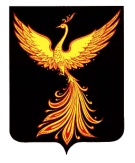 АДМИНИСТРАЦИЯПАЛЕХСКОГО МУНИЦИПАЛЬНОГО РАЙОНА АДМИНИСТРАЦИЯПАЛЕХСКОГО МУНИЦИПАЛЬНОГО РАЙОНА АДМИНИСТРАЦИЯПАЛЕХСКОГО МУНИЦИПАЛЬНОГО РАЙОНА ПОСТАНОВЛЕНИЕПОСТАНОВЛЕНИЕПОСТАНОВЛЕНИЕот 24.05.2017 № 317-пОб утверждении муниципальной программы«Формирование современной городской среды на территории Палехского городского поселения»В соответствии со статьей 179 Бюджетного кодекса Российской Федерации, руководствуясь постановлениями администрации Палехского муниципального района от 22.08.2013 № 495-п  «Об утверждении Порядка разработки, реализации и оценки эффективности муниципальных программ Палехского муниципального района» и от 04.10.2013 № 605-п  «Об утверждении Перечня муниципальных программ Палехского муниципального района», руководствуясь Уставом Палехского муниципального района, администрация Палехского муниципального района п о с т а н о в л я е т:1. Утвердить муниципальную программу «Формирование современной городской среды на территории Палехского городского поселения»2. Контроль за исполнением настоящего постановления возложить на первого заместителя главы администрации Палехского муниципального района Кузнецову С.И.3. Опубликовать настоящее Постановление в информационном бюллетени органов местного самоуправления Палехского муниципального района и разместить на сайте Палехского муниципального района.4. Настоящее постановление вступает в силу после его официального опубликования.В соответствии со статьей 179 Бюджетного кодекса Российской Федерации, руководствуясь постановлениями администрации Палехского муниципального района от 22.08.2013 № 495-п  «Об утверждении Порядка разработки, реализации и оценки эффективности муниципальных программ Палехского муниципального района» и от 04.10.2013 № 605-п  «Об утверждении Перечня муниципальных программ Палехского муниципального района», руководствуясь Уставом Палехского муниципального района, администрация Палехского муниципального района п о с т а н о в л я е т:1. Утвердить муниципальную программу «Формирование современной городской среды на территории Палехского городского поселения»2. Контроль за исполнением настоящего постановления возложить на первого заместителя главы администрации Палехского муниципального района Кузнецову С.И.3. Опубликовать настоящее Постановление в информационном бюллетени органов местного самоуправления Палехского муниципального района и разместить на сайте Палехского муниципального района.4. Настоящее постановление вступает в силу после его официального опубликования.В соответствии со статьей 179 Бюджетного кодекса Российской Федерации, руководствуясь постановлениями администрации Палехского муниципального района от 22.08.2013 № 495-п  «Об утверждении Порядка разработки, реализации и оценки эффективности муниципальных программ Палехского муниципального района» и от 04.10.2013 № 605-п  «Об утверждении Перечня муниципальных программ Палехского муниципального района», руководствуясь Уставом Палехского муниципального района, администрация Палехского муниципального района п о с т а н о в л я е т:1. Утвердить муниципальную программу «Формирование современной городской среды на территории Палехского городского поселения»2. Контроль за исполнением настоящего постановления возложить на первого заместителя главы администрации Палехского муниципального района Кузнецову С.И.3. Опубликовать настоящее Постановление в информационном бюллетени органов местного самоуправления Палехского муниципального района и разместить на сайте Палехского муниципального района.4. Настоящее постановление вступает в силу после его официального опубликования.В соответствии со статьей 179 Бюджетного кодекса Российской Федерации, руководствуясь постановлениями администрации Палехского муниципального района от 22.08.2013 № 495-п  «Об утверждении Порядка разработки, реализации и оценки эффективности муниципальных программ Палехского муниципального района» и от 04.10.2013 № 605-п  «Об утверждении Перечня муниципальных программ Палехского муниципального района», руководствуясь Уставом Палехского муниципального района, администрация Палехского муниципального района п о с т а н о в л я е т:1. Утвердить муниципальную программу «Формирование современной городской среды на территории Палехского городского поселения»2. Контроль за исполнением настоящего постановления возложить на первого заместителя главы администрации Палехского муниципального района Кузнецову С.И.3. Опубликовать настоящее Постановление в информационном бюллетени органов местного самоуправления Палехского муниципального района и разместить на сайте Палехского муниципального района.4. Настоящее постановление вступает в силу после его официального опубликования.Глава Палехского муниципального районаА.А. МочаловНаименование программыФормирование современной городской среды на территории Палехского городского поселения                                      Срок реализации программы2017Ответственный исполнитель программыОтдел городского хозяйства администрации Палехского муниципального районаПеречень подпрограммБлагоустройство дворовых территорий Палехского городского поселения на 2017годБлагоустройство общественных территорий Палехского городского поселения на 2017 годЦель (цели) программыПовышение уровня благоустройства дворовых территорий Палехского городского поселения;Повышение уровня благоустройства муниципальных территорий общего пользования Палехского городского поселения;Повышение уровня вовлеченности заинтересованных граждан, организаций в реализацию мероприятий по благоустройству территории Палехского городского поселения.Целевые индикаторы и показатели программыДоля благоустроенных дворовых территорий МКД от общего количества МКД.Доля площади благоустроенных муниципальных территорий  общего пользования от общей площади общественных территорий.Доля  населения проживающего в МКД с благоустроенными дворовыми территориями от общей численности населения Палехского городского поселения.Доля трудового участия в выполнении работ по благоустройству дворовых территорий МКД.Объем ресурсного обеспечения программы*Общий объем средств – 2482673,7 рублей130668 руб.- бюджет Палехского городского поселения 2613341,70 руб.- бюджет Ивановской областиОжидаемые результаты реализации программыБлагоустройство дворовых территорий МКД Палехского городского поселенияБлагоустройство муниципальных территорий общего пользования Палехского городского поселенияN п/пНаименование целевого показателя (индикатора)Единица измеренияТри года, предшествующие реализации ПодпрограммыТри года, предшествующие реализации ПодпрограммыТри года, предшествующие реализации ПодпрограммыГод формирования муниципальной программы2017 годN п/пНаименование целевого показателя (индикатора)Единица измерения2014 год2015 год2016 годГод формирования муниципальной программы2017 год1.Количество благоустроенных дворовых территорий МКДединиц0 44        92.Доля благоустроенных дворовых территорий МКД от общего количества принятых предложений граждан на 2017 год%---453.Количество проведенных субботников по обустройству дворовых территорий в весенний и осенний периодыединиц- --2N п/пНаименование целевого показателя (индикатора)Единица измерения2016годГод формирования муниципальной программы2017 год1.Количество благоустроенных муниципальных территорий общего пользования единиц                    2          32.Доля благоустроенных муниципальных территорий общего пользования от общего количества таких территорий%6,4        12,13.Количество реализованных проектов благоустройства муниципальных территорий общего пользования. единиц12Цель, задачаНаименование целевого показателя (индикатора)Единица измерения20171.Цель. Повышение уровня благоустройства территорий Палехского городского поселения.Доля благоустроенных дворовых территорий МКД от общего количества дворовых территорий МКД%11 1.Цель. Повышение уровня благоустройства территорий Палехского городского поселения.Доля благоустроенных муниципальных территорий общего пользования от общего количества таких территорий%12,1 1.Задача 1.Повышение уровня благоустройства дворовых территорий Палехского городского поселения.Количество благоустроенных дворовых территорий МКДединиц 52.Задача 1.Повышение уровня благоустройства дворовых территорий Палехского городского поселения.Количество проведенных субботников по обустройству дворовых территорий в весенний и осенний периодыединиц22.Задача 1.Повышение уровня благоустройства дворовых территорий Палехского городского поселения.Доля дворовых территорий, благоустроенных с финансовым участием граждан%0 2.Задача 2. Повышение уровня благоустройства муниципальных территорий общего пользования Палехского городского поселенияКоличество благоустроенных муниципальных территорий общего пользованияединиц22.Задача 2. Повышение уровня благоустройства муниципальных территорий общего пользования Палехского городского поселенияКоличество реализованных проектов благоустройства муниципальных территорий общего пользования.единиц23Задача 3. Повышение уровня вовлеченности заинтересованных граждан, организаций в реализацию мероприятий по благоустройству территории Палехского городского поселения.Наименование подпрограммыБлагоустройство дворовых территорий Палехского городского поселения на 2017 годСрок реализации подпрограммы2017Исполнители подпрограммыОтдел городского хозяйства администрации Палехского муниципального районаЦель подпрограммыПовышение уровня благоустройства дворовых территорий Палехского городского поселенияЗадачи подпрограммы- увеличение количества благоустроенных дворовых территорий МКД -повышение уровня вовлеченности заинтересованных граждан, организаций в реализации мероприятий по благоустройству дворовых территорий Целевые показатели подпрограммы- количество благоустроенных дворовых территорий   -количество проведенных субботников по обустройству дворовых территорий в весенний и осенний периоды  Объем ресурсного обеспечения подпрограммы*Общий объем бюджетных ассигнований, всего-1742227,8  рублей, в т. ч.                                                               Средства бюджета Палехского городского поселения – 87112 руб.Средства областного бюджета – 1655115,80 рублейРезультаты подпрограммы-  создание благоприятной среды обитания и повышение комфортности проживания населения - асфальтирование дворовых проездов, освещение, озеленение и т.д.;- обеспечение условий для отдыха и спорта - устройство детских и спортивных площадок;- обеспечение доступности зданий, сооружений, дворовых территорий для инвалидов и других маломобильных групп населения - устройство пандусов, занижение бордюрного камня по проездах и тротуарах и т.д.N п/пНаименование целиНаименование целевого показателя (индикатора)Единица измерения2016 годГод реализации подпрограммыN п/пНаименование целиНаименование целевого показателя (индикатора)Единица измерения2016 год2017 1.Повышение уровня благоустройства дворовых территорий МКД Палехского городского поселенияКоличество благоустроенных дворовых территорий МКД единиц9 111.Повышение уровня благоустройства дворовых территорий МКД Палехского городского поселенияКоличество проведенных субботников по обустройству дворовых территорий в весенний и осенний периоды единиц111.Повышение уровня благоустройства дворовых территорий МКД Палехского городского поселенияКоличество проведенных субботников по обустройству дворовых территорий в весенний и осенний периоды единиц21.Повышение уровня благоустройства дворовых территорий МКД Палехского городского поселенияДоля благоустроенных дворовых территорий МКД от общего количества МКД%2024,4Наименование мероприятия/ источник ресурсного обеспечения*            2017Подпрограмма всего1742227,80Бюджет Палехского городского поселения87112,00Областной бюджет1655115,80Благоустройство дворовых территорий согласно Адресному перечню дворовых территорий, подлежащих благоустройству в 2017 году*1742227,80                     Вид работ  Единица измерения              Единичная расценка, руб.              Единичная расценка, руб.Строительство внутриквартального дворового проезда, автомобильной парковки1кв. м Без бордюра        1942 Ремонт внутриквартального дворового проезда, автомобильной парковки1кв. м         1443Строительство тротуара, пешеходной дорожки с асфальтобетонным покрытием1 кв. м         1493Ремонт тротуара, пешеходной дорожки с асфальтобетонным покрытием1 кв. м         1200Ремонт кирпичных горловин  канализационных колодцев без замены люка1 шт.         4850Ремонт кирпичных горловин  канализационных колодцев  с заменой люка1 шт.         9850Установка бортового камня1 п. м.         1129Установка поребрика1 п. м.         865Стоимость скамьи1 шт.         5000Установка скамьи1 шт.          1000Стоимость урны1 шт.          3000Установка урны1 шт.           600Стоимость светильника1 шт.           6000Стоимость уличного освещения по опорам1 п. м.           2500Стоимость уличного освещения по стене дома1 п. м.           1200№Адресная часть объектаВиды работ1п. Палех, ул. Мира, д. 5ремонт дворовых проездов2п. Палех, ул. 1-я Садовая, д. 14ремонт дворовых проездов3п. Палех, ул. Мира, д. 13ремонт дворовых проездов4п. Палех, ул. Котухиных, д. 3ремонт дворовых проездов5п. Палех, ул. Мира, д. 11ремонт дворовых проездовНаименование подпрограммыБлагоустройство муниципальных территорий общего пользования Палехского городского поселения на 2017 год"Срок реализации подпрограммы                            2017Исполнители подпрограммыОтдел городского хозяйства администрации Палехского муниципального районаЦель подпрограммыПовышение уровня благоустройства муниципальных территорий общего пользования Палехского городского поселения.Задачи подпрограммыУвеличение количества благоустроенных муниципальных территорий общего пользования.Целевые показатели подпрограммы- количество благоустроенных муниципальных территорий общего пользования -количество реализованных проектов благоустройства муниципальных территорий общего пользования Объем ресурсного обеспечения подпрограммы*Общий объем бюджетных ассигнований, всего- 871113,90 рублей, в т. ч.                                                               Средства бюджета Палехского городского поселения – 43556 руб.Средства областного бюджета – 827557,90 рублейРезультаты подпрограммы- создание благоприятной среды обитания;- повышение комфортности проживания населения;- повышение комфортности проживания населения;- обеспечение доступности зданий, сооружений, общественных территорий для инвалидов и других маломобильных групп населения N п/пНаименование целиНаименование целевого показателя (индикатора)Единица измерения2016 годГод реализации подпрограммыN п/пНаименование целиНаименование целевого показателя (индикатора)Единица измерения2016 год2017 1.Повышение уровня благоустройства территорий Палехского городского поселенияКоличество благоустроенных муниципальных территорий общего пользования единиц231.Повышение уровня благоустройства территорий Палехского городского поселенияКоличество реализованных проектов благоустройства муниципальных территорий общего пользования. единиц-31.Повышение уровня благоустройства территорий Палехского городского поселенияКоличество реализованных проектов благоустройства муниципальных территорий общего пользования. единиц-1Наименование мероприятия/ источник ресурсного обеспечения*            2017Подпрограмма всего871113,90Бюджет Палехского городского поселения43556,00Областной бюджет827557,90Благоустройство территорий общего пользования согласно Адресному перечню  подлежащих благоустройству в 2017 году**871113,90№Адресная часть объектаВиды работ1п. Палех, ул. Зиновьева ремонт тротуара по ул. Зиновьева, до «Молочного домика», протяженностью 150,5м.